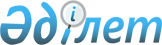 Қазақстан Республикасы Үкiметiнiң 2004 жылғы 8 желтоқсандағы N 1289 қаулысына өзгерiстер енгiзу туралыҚазақстан Республикасы Үкіметінің 2005 жылғы 22 қыркүйектегі N 939 Қаулысы



      Қазақстан Республикасының Үкіметі 

ҚАУЛЫ ЕТЕДI:







      1. "2005 жылға арналған республикалық бюджет туралы" Қазақстан Республикасының Заңын iске асыру туралы" Қазақстан Республикасы Үкiметiнiң 2004 жылғы 8 желтоқсандағы N 1289 
 қаулысына 
 мынадай өзгерiстер енгізiлсiн:



      1) 1-тармақта:



      "1241736393" деген сандар "1259027764" деген сандармен ауыстырылсын;



      "1101574114" деген сандар "1118865485" деген сандармен ауыстырылсын;



      "1208793150" деген сандар "1227456473" деген сандармен ауыстырылсын;



      "32943243" деген сандар "31571291" деген сандармен ауыстырылсын;



      "98704919" деген сандар "97332967" деген сандармен ауыстырылсын;



      "3523192" деген сандар "4895144" деген сандармен ауыстырылсын;



      2) көрсетiлген қаулыға 1-қосымшада:



      I "Кiрістер" бөлiмiндегі "1241736393" деген сандар "1259027764" деген сандармен ауыстырылсын;



      1 "Салықтық түсiмдер" санатындағы "1101574114" деген сандар "1118865485" деген сандармен ауыстырылсын;



      01 "Табыс салығы" сыныбындағы "524393349" деген сандар "533280312" деген сандармен ауыстырылсын;



      1 "Корпорациялық табыс салығы" ішкi сыныбындағы "524393349" деген сандар "533280312" деген сандармен ауыстырылсын;



      05 "Қазақстан Республикасының Үкiметi белгілеген тiзбе бойынша шикізат секторы ұйымдары - заңды тұлғалардан алынатын корпоративтiк табыс салығы" ерекшелiгiндегi "79827320" деген сандар "79966135" деген сандармен ауыстырылсын;



      06 "Қазақстан Республикасының Үкiметi белгiлеген тiзбе бойынша шикізат секторы ұйымдарының төлем көзiнен ұсталатын, резидент заңды тұлғалардан алынатын корпоративтік табыс салығы" ерекшелiгіндегі "3686310" деген сандар "4671009" деген сандармен ауыстырылсын;



      07 "Қазақстан Республикасының Үкiметi белгілеген тізбе бойынша шикiзат секторы ұйымдарының төлем көзiнен ұсталатын, резидент емес заңды тұлғалардан алынатын корпоративтік табыс салығы" ерекшелiгіндегi "33067870" деген сандар "40831319" деген сандармен ауыстырылсын;



      I "Кiрiстер" бөлiмiнде:



      1 "Салықтық түсiмдер" санатында:



      05 "Тауарларға, жұмыстарға және қызметтер көрсетуге салынатын iшкi салықтар" сыныбындағы "513158005" деген сандар "521562413" деген сандармен ауыстырылсын;



      3 "Табиғи және басқа ресурстарды пайдаланғаны үшін түсетiн түсімдер" iшкi сыныбындағы "210530038" деген сандар "218934446" деген сандармен ауыстырылсын;



      26 "Шикiзат секторы ұйымдарынан (Қазақстан Республикасының Үкiметi белгiлеген тiзбе бойынша заңды тұлғалардан) түсетін роялти" ерекшелiгіндегi "17514624" деген сандар "24136795" деген сандармен ауыстырылсын;



      28 "Шикiзат секторы ұйымдарынан (Қазақстан Республикасының Үкiметi белгілеген тізбе бойынша заңды тұлғалардың) жасалған келiсiмшарттар бойынша өнiмдi бөлгендегі Қазақстан Республикасының үлесi" ерекшелiгіндегі "13391170" деген сандар "15173407" деген сандармен ауыстырылсын;



      II "Шығындар" бөліміндегі "1208793150" деген сандар "1227456473" деген сандармен ауыстырылсын;



      15 "Ресми трансферттер" функционалдық тобындағы "159118499" деген сандар "177781822" деген сандармен ауыстырылсын;



      01 "Ресми трансферттер" iшкi функциясындағы "159118499" деген сандар "177781822" деген сандармен ауыстырылсын;



      217 "Қазақстан Республикасы Қаржы министрлiгi" әкімшісі бойынша "159118499" деген сандар "177781822" деген сандармен ауыстырылсын;



      066 "Республикалық бюджеттен Ұлттық қорға берiлетiн ресми трансферттер" бағдарламасындағы "26090958" деген сандар "44754281" деген сандармен ауыстырылсын;



      101 "Шикiзат секторы ұйымдарынан түсетін жоспардан тыс түсімдер есебiнен ресми трансферттер" кiшi бағдарламасындағы "10910041" деген сандар "28201412" деген сандармен ауыстырылсын;



      102 "Республикалық меншiктегі және тау-кен және өңдеу салаларына жататын мемлекеттік мүлікті жекешелендiруден түсетiн жоспардан тыс түсiмдер есебiнен ресми трансферттер" кiшi бағдарламасындағы "1523192" деген сандар "2895144" деген сандармен ауыстырылсын;



      III "Операциялық сальдо" бөлiмiндегi "32943243" деген сандар "31571291" деген сандармен ауыстырылсын;



      V "Қаржы активтерiмен жасалатын операциялар бойынша сальдо" бөлiмiндегi "98704919" деген сандар "97332967" деген сандармен ауыстырылсын;



      "Мемлекеттiң қаржы активтерiн сатудан түсетін түсiмдер" деген жолдағы "3523192" деген сандар "4895144" деген сандармен ауыстырылсын;



      6 "Мемлекеттiң қаржы активтерiн сатудан түсетiн түсiмдер" санатындағы "3523192" деген сандар "4895144" деген сандармен ауыстырылсын;



      01 "Мемлекеттің қаржы активтерін сатудан түсетін түсімдер" сыныбындағы "3523192" деген сандар "4895144" деген сандармен ауыстырылсын;



      1 "Қаржы активтерін ел ішiнде сатудан түсетiн түсімдер" iшкi сыныбындағы "3523192" деген сандар "4895144" деген сандармен ауыстырылсын;



      03 "Республикалық меншіктегі және тау-кен әрі өңдеу салаларына жататын мемлекеттiк мүлiкті жекешелендіруден түсетін түсiмдер" ерекшелігіндегі "1523192" деген сандар "2895144" деген сандармен ауыстырылсын.




      2. Осы қаулы қол қойылған күнінен бастап қолданысқа енгiзiледi.

      

Қазақстан Pеспубликасының




      Премьер-Министрі


					© 2012. Қазақстан Республикасы Әділет министрлігінің «Қазақстан Республикасының Заңнама және құқықтық ақпарат институты» ШЖҚ РМК
				